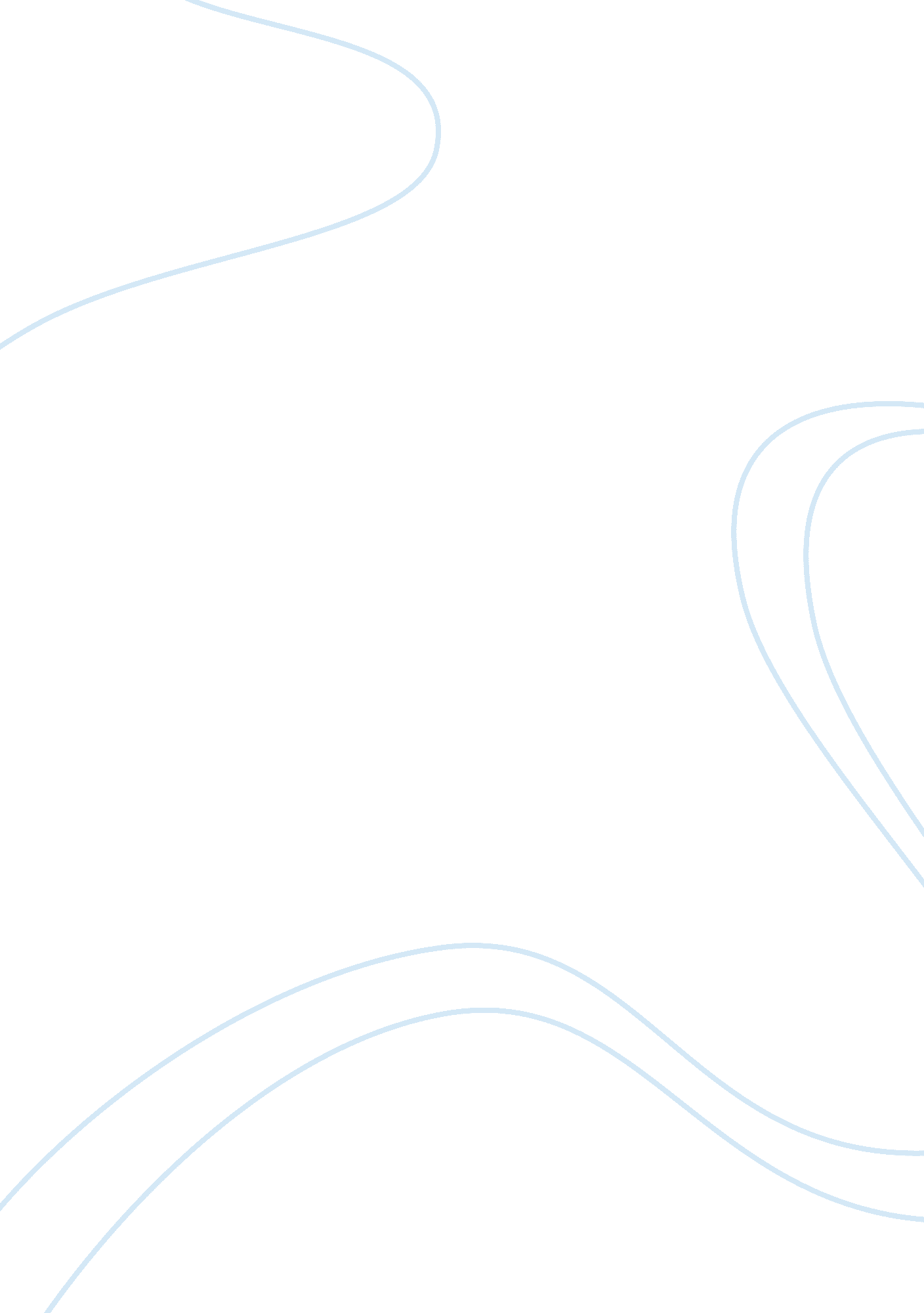 The internet – pros and consTechnology, Internet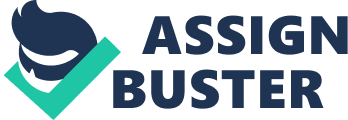 In the age of the technological development nobody who moves with the times can imagine existing without the Internet. However, its popularity makes us bear in mind all its side effects. Many argue that the Internet is a treasury of information while the others find it as a source of misleading information and danger. So, is the Internet a force for good or a force for evil? Firstly, the Internet is an invaluable tool which helps students learn. Without any effort we can gain an access to the study aids. Furthermore, we can save time avoiding queues thanks to a large selection of online stores, which is particularly important for the disabled. Moreover, the Internet gives an opportunity to get in touch with new people from all over the world and keep in touch with the loved ones. However the Internet cannot be always shown in favourable light. First and foremost, the Internet is incredibly addictive - surfers are often not able to bear without checking their mail hundreds of times per day. Moreover, unlimited possibilities ofcommunicationwith surfers cause losing an active social life in the real world. Lastly, inappropriate information as even pornography await under-age users at every turn. To sum up, there are many advantages and disadvantages of the Internet. Some people say the Internet has ruined our lives but in my opinion it transformed the world for the better. Although the Internet may be dangerous, it is a great invention and a window to the world. 